ESTATUTOS DE LA SOCIEDAD COOPERATIVA: EL TRASGÜELLU.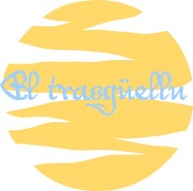 Capítulo 1: Denominación y ámbito social de actuación.       Artículo 1. Nombre y razón social.       La cooperativa funcionará bajo el nombre de: “El trasguellu”       Artículo 2. Objeto social.       La cooperativa tiene por objetivo las siguientes actividades: comprar  vender los productos con el centro socio asignado.        Estas actividades serán desarrolladas por los alumnos y alumnas de 4º A de ESO de colegio Paula Frassinetti.       Artículo 3. Duración.       La cooperativa se constituye desde el día 17 de septiembre de 2014 hasta el día 24 de 2015.Capítulo 2: Domicilio social.       Artículo 4. Domicilio.       El domicilio social queda establecido en Colegio Paula Frassinetti situado en la Av. De Alemania número 65.Capítulo 3: Régimen económico.       Artículo 5. Capital social.      El capital de inversión fija en 290 euros. Se divide en 29 participantes de 10 euros cada una. Cada participación otorga a cada titular los mismos derechos y obligaciones.     Artículo 6.Distribución de beneficios.     La distribución de dividendos a los socios se realizará a partes iguales, reservando un mínimo del 25% para colaborar con proyectos sociales y/o solidarios.    Artículo 7. Régimen y organización de la cooperativa.    Director general: María Vallina García.    Departamento de fianzas: Sheila Gómez Martín.    Departamento de comercio exterior: Alejandro González Moyano, Marta Viña  Rodríguez.    Departamento de marketing: Nicolás García Torrealba.        Las decisiones serán tomadas de forma democrática mediante votación.Capítulo 5: Libros y contabilidad       Artículo 8. Las cuentas.       Los informes de las cuentas se presentarán a los socios cooperativistas cada 15 días y serán supervisadas previamente por el profesor de la asignatura.Capítulo 6: Transformación y disolución.      Artículo 9. Disolución      La cooperativa se disolverá coincidiendo con el fin del curso escolar.     Artículo 10. Otras disposiciones.